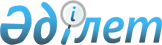 Об утверждении бюджета Жаксымайского сельского округа на 2024–2026 годыРешение Темирского районного маслихата Актюбинской области от 28 декабря 2023 года № 144
      В соответствии со статьей 9–1 Бюджетного кодекса Республики Казахстан, статьей 6 Закона Республики Казахстан "О местном государственном управлении и самоуправлении в Республике Казахстан" Темирский районый маслихат РЕШИЛ:
      1. Утвердить бюджет Жаксымайского сельского округа на 2024–2026 годы согласно приложениям 1, 2 и 3 к настоящему решению, в том числе на 2024 год в следующих объемах:
      1) доходы – 68 099 тысяч тенге, в том числе:
      налоговые поступления – 14 560 тысяч тенге;
      неналоговые поступления – 250 тысяч тенге;
      поступления от продажи основного капитала – 2000 тысяч тенге;
      поступления трансфертов – 51 289 тысяч тенге, в том числе:
      субвенция – 15 996 тысяч тенге;
      2) затраты – 70 711,7 тысяч тенге;
      3) чистое бюджетное кредитование – 0 тенге, в том числе:
      бюджетные кредиты – 0 тенге;
      погашение бюджетных кредитов – 0 тенге;
      4) сальдо по операциям с финансовыми активами – 0 тенге, в том числе:
      приобретение финансовых активов – 0 тенге;
      поступления от продажи финансовых активов государства – 0 тенге;
      5) дефицит (профицит) бюджета – -2612,7 тысяч тенге;
      6) финансирование дефицита (использование профицита) бюджета – 2612,7 тысяч тенге, в том числе:
      поступление займов – 0 тенге;
      погашение займов – 0 тенге;
      используемые остатки бюджетных средств – 2612,7 тысяч тенге.
      Сноска. Пункт 1 – в редакции решения Темирского районного маслихата Актюбинской области от 30.04.2024 № 177 (вводится в действие с 01.01.2024).


      2. Учесть, что в доход бюджета Жаксымайского сельского округа зачисляются следующие:
      налоговые поступления:
      подоходный налог, в том числе:
      индивидуальный подоходный налог;
      налоги на собственность, в том числе:
      налоги на имущество;
      земельный налог;
      налог на транспортные средства;
      единый земельный налог;
      внутренние налоги на товары, работы и услуги, в том числе:
      поступления за использование природных и других ресурсов;
      сборы за ведение предпринимательской и профессиональной деятельности, в том числе:
      плата за размещение наружной (визуальной) рекламы на объектах стационарного размещения рекламы в полосе отвода автомобильных дорог общего пользования республиканского, областного и районного значения, проходящих через территории городов районного значения, сел, поселков, сельских округов и на открытом пространстве за пределами помещений в городе районного значения, селе, поселке;
      неналоговые поступления, в том числе:
      прочие неналоговые поступления, в том числе:
      добровольные взносы физических и юридических лиц;
      поступления от продажи основного капитала:
      продажа земли и нематериальных активов, в том числе:
      продажа земли.
      3. Принять к сведению и руководству, что в соответствии со статьей 9 Закона Республики Казахстан "О республиканском бюджете на 2024–2026 годы" установлено:
      с 1 января 2024 года:
      1) минимальный размер заработной платы – 85 000 тенге;
      2) минимальный размер пенсии – 57 853 тенге;
      3) месячный расчетный показатель – 3 692 тенге;
      4) величина прожиточного минимума для исчисления размеров базовых социальных выплат – 43 407 тенге.
      4. В соответствии с решением Темирского районного маслихата от 25 декабря 2023 года № 129 "Об утверждении Темирского районного бюджета на 2024–2026 годы" на 2024 год предусмотрен объем субвенции, передаваемых из районного бюджету в бюджету Жаксымайского сельского округа в сумме 15996 тысяч тенге.
      5. Учесть в бюджете Жаксымайского сельского округа на 2024 год поступления целевых текущих трансфертов из районного бюджета в сумме 35 229 тысяч тенге.
      Распределение указанных сумм целевых текущих трансфертов определяется на основании решения акима Жаксымайского сельского округа.
      Сноска. Пункт 5 – в редакции решения Темирского районного маслихата Актюбинской области от 30.04.2024 № 177 (вводится в действие с 01.01.2024).


      6. Учесть в бюджете Жаксымайского сельского округа на 2024 год поступления целевых текущих трансфертов из республиканского бюджета в сумме 64 тысяч тенге.
      Распределение указанных сумм целевых текущих трансфертов определяется на основании решения акима Жаксымайского сельского округа
      7. Настоящее решение вводится в действие с 1 января 2024 года. Бюджет Жаксымайского сельского округа на 2024 год
      Сноска. Приложение 1 – в редакции решения Темирского районного маслихата Актюбинской области от 30.04.2024 № 177 (вводится в действие с 01.01.2024). Бюджет Жаксымайского сельского округа на 2025 год Бюджет Жаксымайского сельского округа на 2026 год
					© 2012. РГП на ПХВ «Институт законодательства и правовой информации Республики Казахстан» Министерства юстиции Республики Казахстан
				
      Председатель Темирского районного маслихата 

Б. Шаимов
Приложение 1 к решению 
Темирского районного 
маслихата от 28 декабря 2023 
года № 144
Категория
Категория
Категория
Категория
Сумма (тысяч тенге)
Класс
Класс
Класс
Сумма (тысяч тенге)
Подкласс
Подкласс
Сумма (тысяч тенге)
Наименование
Сумма (тысяч тенге)
І. Доходы
68 099
1
Налоговые поступления
14 560
01
Подоходный налог
6200
2
Индивидуальный подоходный налог
6 200
04
Налоги на собственность
6 820
1
Налоги на имущество
240
3
Земельный налог
80
4
Налог на транспортные средства
5 500
5
Единый земельный налог
1000
05
Внутренние налоги на товары, работы и услуги
1 540
3
Поступления за использование природных и других ресурсов
1 500
4
Сборы за ведение предпринимательской и профессиональной деятельности
40
2
Неналоговые поступления
250
06
Прочие неналоговые поступления
250
1
Прочие неналоговые поступления
250
3
Поступления от продажи основного капитала
2000
03
Продажа земли и нематериальных активов
2000
1
Продажа земли
2000
4
Поступления трансфертов
51 289
02
Трансферты из вышестоящих органов государственного управления
51 289
3
Трансферты из районного (города областного значения) бюджета
51 289
Функциональная группа
Функциональная группа
Функциональная группа
Функциональная группа
Функциональная группа
Сумма (тысяч тенге)
Функциональная подгруппа
Функциональная подгруппа
Функциональная подгруппа
Функциональная подгруппа
Сумма (тысяч тенге)
Администратор БП
Администратор БП
Администратор БП
Сумма (тысяч тенге)
Программа
Программа
Сумма (тысяч тенге)
Наименование
Сумма (тысяч тенге)
II. Затраты
70 711,7
01
Государственные услуги общего характера
49 565,8
1
Представительные, исполнительные и другие органы, выполняющие общие функции государственного управления
49 565,8
124
Аппарат акима города районного значения, села, поселка, сельского округа
49 565,8
001
Услуги по обеспечению деятельности акима города районного значения, села, поселка, сельского округа
47 137,8
022
Капитальные расходы государственного органа
2428
07
Жилищно-коммунальное хозяйство
20 730
3
Благоустройство населенных пунктов
20 730
124
Аппарат акима города районного значения, села, поселка, сельского округа
20 730
008
Освещение улиц в населенных пунктах
10 829
009
Обеспечение санитарии населенных пунктов
2 500
011
Благоустройство и озеленение населенных пунктов
7 401
12
Транспорт и коммуникации
400
1
Автомобильный транспорт
400
124
Аппарат акима города районного значения, села, поселка, сельского округа
400
045
Капитальный и средний ремонт автомобильных дорог в городах районного значения, селах, поселках, сельских округах
400
15
Трансферты
15,9
1
Трансферты
15,9
124
Аппарат акима города районного значения, села, поселка, сельского округа
15,9
048
Возврат неиспользованных (неиспользованных) целевых трансфертов
15,9
III. Чистое бюджетное кредитование
0
Бюджетные кредиты
0
Категория
Категория
Категория
Категория
Сумма (тысяч тенге)
Класс
Класс
Класс
Сумма (тысяч тенге)
Подкласс
Подкласс
Сумма (тысяч тенге)
Наименование
Сумма (тысяч тенге)
5
Погашение бюджетных кредитов
0
01
Погашение бюджетных кредитов
0
1
Погашение бюджетных кредитов, выданных из государственного бюджета
0
Функциональная группа
Функциональная группа
Функциональная группа
Функциональная группа
Функциональная группа
Сумма (тысяч тенге)
Функциональная подгруппа
Функциональная подгруппа
Функциональная подгруппа
Функциональная подгруппа
Сумма (тысяч тенге)
Администратор БП
Администратор БП
Администратор БП
Сумма (тысяч тенге)
Программа
Программа
Сумма (тысяч тенге)
Наименование
Сумма (тысяч тенге)
IV. Сальдо по операциям с финансовыми активами
0
V. Дефицит (профицит) бюджета
-2612,7
VІ. Финансирование дефицита (использование профицита) бюджета
2612,7
Категория
Категория
Категория
Категория
Сумма (тысяч тенге)
Класс
Класс
Класс
Сумма (тысяч тенге)
Подкласс
Подкласс
Сумма (тысяч тенге)
Наименование
Сумма (тысяч тенге)
8
Используемые остатки бюджетных средств
2612,7
01
Остатки бюджетных средств
2612,7
1
Свободные остатки бюджетных средств
2612,7Приложение 2 к решению Темирского районного маслихата от 28 декабря 2023 года № 144
Категория
Категория
Категория
Категория
Сумма, тысяч тенге
Класс
Класс
Класс
Сумма, тысяч тенге
Подкласс
Подкласс
Сумма, тысяч тенге
Наименование
Сумма, тысяч тенге
І. Доходы
51067
1
Налоговые поступления
15578
01
Подоходный налог
6634
2
Индивидуальный подоходный налог
6634
04
Налоги на собственность
7297
1
Налоги на имущество
257
3
Земельный налог
85
4
Налог на транспортные средства
5885
5
Единый земельный налог
1070
05
Внутренние налоги на товары, работы и услуги
1647
3
Поступления за использование природных и других ресурсов
1605
4
Сборы за ведение предпринимательской и профессиональной деятельности
42
2
Неналоговые поступления
267
06
Прочие неналоговые поступления
267
1
Прочие неналоговые поступления
267
3
Поступления от продажи основного капитала
2140
03
Продажа земли и нематериальных активов
2140
1
Продажа земли
2140
4
Поступления трансфертов
33082
02
Трансферты из вышестоящих органов государственного управления
33082
3
Трансферты из районного (города областного значения) бюджета
33082
Функциональная группа
Функциональная группа
Функциональная группа
Функциональная группа
Функциональная группа
Сумма (тысяч тенге)
Функциональная подгруппа
Функциональная подгруппа
Функциональная подгруппа
Функциональная подгруппа
Сумма (тысяч тенге)
Администратор БП
Администратор БП
Администратор БП
Сумма (тысяч тенге)
Программа
Программа
Сумма (тысяч тенге)
Наименование
Сумма (тысяч тенге)
II. Затраты
51067
01
Государственные услуги общего характера
34118
1
Представительные, исполнительные и другие органы, выполняющие общие функции государственного управления
34118
124
Аппарат акима города районного значения, села, поселка, сельского округа
34118
001
Услуги по обеспечению деятельности акима города районного значения, села, поселка, сельского округа
34118
07
Жилищно-коммунальное хозяйство
16949
3
Благоустройство населенных пунктов
16949
124
Аппарат акима города районного значения, села, поселка, сельского округа
16949
008
Освещение улиц в населенных пунктах
11262
009
Обеспечение санитарии населенных пунктов
2600
011
Благоустройство и озеленение населенных пунктов
3087
III. Чистое бюджетное кредитование
0
Бюджетные кредиты
0
Категория
Категория
Категория
Категория
Сумма, тысяч тенге
Класс
Класс
Класс
Сумма, тысяч тенге
Подкласс
Подкласс
Сумма, тысяч тенге
Наименование
Сумма, тысяч тенге
5
Погашение бюджетных кредитов
0
01
Погашение бюджетных кредитов
0
1
Погашение бюджетных кредитов, выданных из государственного бюджета
0
Функциональная группа
Функциональная группа
Функциональная группа
Функциональная группа
Функциональная группа
Сумма (тысяч тенге)
Функциональная подгруппа
Функциональная подгруппа
Функциональная подгруппа
Функциональная подгруппа
Сумма (тысяч тенге)
Администратор БП
Администратор БП
Администратор БП
Сумма (тысяч тенге)
Программа
Программа
Сумма (тысяч тенге)
Наименование
Сумма (тысяч тенге)
IV. Сальдо по операциям с финансовыми активами
0
V.Дефицит (профицит) бюджета
0
VІ.Финансирование дефицита (использование профицита) бюджета
0
Категория
Категория
Категория
Категория
Сумма, тысяч тенге
Класс
Класс
Класс
Сумма, тысяч тенге
Подкласс
Подкласс
Сумма, тысяч тенге
Наименование
Сумма, тысяч тенге
8
Используемые остатки бюджетных средств
0
01
Остатки бюджетных средств
0
1
Свободные остатки бюджетных средств
0Приложение 3 к решению Темирского районного маслихата от 28 декабря 2023 года № 144
Категория
Категория
Категория
Категория
Сумма, тысяч тенге
Класс
Класс
Класс
Сумма, тысяч тенге
Подкласс
Подкласс
Сумма, тысяч тенге
Наименование
Сумма, тысяч тенге
І. Доходы 
53109
1
Налоговые поступления 
16664
01
Подоходный налог
7098
2
Индивидуальный подоходный налог
7098
04
Налоги на собственность
7804
1
Налоги на имущество
274
3
Земельный налог
90
4
Налог на транспортные средства
6296
5
Единый земельный налог
1144
05
Внутренние налоги на товары, работы и услуги
1762
3
Поступления за использование природных и других ресурсов
1717
4
Сборы за ведение предпринимательской и профессиональной деятельности
45
2
Неналоговые поступления
285
06
Прочие неналоговые поступления
285
1
Прочие неналоговые поступления
285
3
Поступления от продажи основного капитала
2289
03
Продажа земли и нематериальных активов
2289
1
Продажа земли
2289
4
Поступления трансфертов 
33871
02
Трансферты из вышестоящих органов государственного управления
33871
3
Трансферты из районного (города областного значения) бюджета
33871
Функциональная группа
Функциональная группа
Функциональная группа
Функциональная группа
Функциональная группа
Сумма (тысяч тенге)
Функциональная подгруппа
Функциональная подгруппа
Функциональная подгруппа
Функциональная подгруппа
Сумма (тысяч тенге)
Администратор БП
Администратор БП
Администратор БП
Сумма (тысяч тенге)
Программа
Программа
Сумма (тысяч тенге)
Наименование
Сумма (тысяч тенге)
II. Затраты
53109
01
Государственные услуги общего характера
35483
1
Представительные, исполнительные и другие органы, выполняющие общие функции государственного управления
35483
124
Аппарат акима города районного значения, села, поселка, сельского округа
35483
001
Услуги по обеспечению деятельности акима города районного значения, села, поселка, сельского округа
35483
07
Жилищно-коммунальное хозяйство
17626
3
Благоустройство населенных пунктов
17626
124
Аппарат акима города районного значения, села, поселка, сельского округа
17626
008
Освещение улиц в населенных пунктах
11712
009
Обеспечение санитарии населенных пунктов
2704
011
Благоустройство и озеленение населенных пунктов
3210
III. Чистое бюджетное кредитование
0
Бюджетные кредиты
0
Категория
Категория
Категория
Категория
Сумма, тысяч тенге
Класс
Класс
Класс
Сумма, тысяч тенге
Подкласс
Подкласс
Сумма, тысяч тенге
Наименование
Сумма, тысяч тенге
5
Погашение бюджетных кредитов
0
01
Погашение бюджетных кредитов
0
1
Погашение бюджетных кредитов, выданных из государственного бюджета
0
Функциональная группа
Функциональная группа
Функциональная группа
Функциональная группа
Функциональная группа
Сумма (тысяч тенге)
Функциональная подгруппа
Функциональная подгруппа
Функциональная подгруппа
Функциональная подгруппа
Сумма (тысяч тенге)
Администратор БП
Администратор БП
Администратор БП
Сумма (тысяч тенге)
Программа
Программа
Сумма (тысяч тенге)
Наименование
Сумма (тысяч тенге)
IV. Сальдо по операциям с финансовыми активами
0
V.Дефицит (профицит) бюджета
0
VІ.Финансирование дефицита (использование профицита) бюджета
0
Категория
Категория
Категория
Категория
Сумма, тысяч тенге
Класс
Класс
Класс
Сумма, тысяч тенге
Подкласс
Подкласс
Сумма, тысяч тенге
Наименование
Сумма, тысяч тенге
8
Используемые остатки бюджетных средств
0
01
Остатки бюджетных средств
0
1
Свободные остатки бюджетных средств
0